ПРАВИТЕЛЬСТВО ЗАБАЙКАЛЬСКОГО КРАЯПОСТАНОВЛЕНИЕот 11 августа 2017 г. N 333ОБ УТВЕРЖДЕНИИ ПОРЯДКА ОПРЕДЕЛЕНИЯ ОБЪЕМА И ПРЕДОСТАВЛЕНИЯСУБСИДИЙ ИЗ БЮДЖЕТА ЗАБАЙКАЛЬСКОГО КРАЯ РЕГИОНАЛЬНЫМ(КРАЕВЫМ) ОРГАНИЗАЦИЯМ (ОТДЕЛЕНИЯМ) ОБЩЕРОССИЙСКИХОБЩЕСТВЕННЫХ ОРГАНИЗАЦИЙ ИНВАЛИДОВ И ОРГАНИЗАЦИЯМ ИНВАЛИДОВВ ЦЕЛЯХ ФИНАНСОВОГО ОБЕСПЕЧЕНИЯ ЗАТРАТ НА ПРОВЕДЕНИЕМЕРОПРИЯТИЙ В РАМКАХ ОТДЕЛЬНЫХ ГОСУДАРСТВЕННЫХ ПРОГРАММЗАБАЙКАЛЬСКОГО КРАЯВ соответствии со статьей 78.1 Бюджетного кодекса Российской Федерации, статьей 44 Устава Забайкальского края, в целях реализации мероприятий социальной интеграции, реабилитации и абилитации инвалидов Правительство Забайкальского края постановляет:1. Утвердить прилагаемый Порядок определения объема и предоставления субсидий из бюджета Забайкальского края региональным (краевым) организациям (отделениям) общероссийских общественных организаций инвалидов и организациям инвалидов в целях финансового обеспечения затрат на проведение мероприятий в рамках отдельных государственных программ Забайкальского края.(в ред. Постановления Правительства Забайкальского края от 19.12.2017 N 529)2. Признать утратившими силу:1) постановление Правительства Забайкальского края от 13 марта 2012 года N 107 "Об утверждении Порядка предоставления из бюджета Забайкальского края субсидий на государственную поддержку региональных (краевых) организаций (отделений) общероссийских общественных организаций инвалидов";2) пункт 37 изменений, которые вносятся в некоторые постановления Правительства Забайкальского края, утвержденных постановлением Правительства Забайкальского края от 26 ноября 2013 года N 498;3) пункт 1 изменений, которые вносятся в некоторые постановления Правительства Забайкальского края в сфере социальной защиты, утвержденных постановлением Правительства Забайкальского края от 7 октября 2015 года N 493;4) пункт 32 изменений, которые вносятся в некоторые постановления Правительства Забайкальского края в связи с перераспределением функций между исполнительными органами государственной власти Забайкальского края в сфере трудовых отношений и реализации государственной демографической политики, утвержденных постановлением Правительства Забайкальского края от 26 октября 2015 года N 528;5) пункт 23 изменений, которые вносятся в некоторые постановления Правительства Забайкальского края по вопросам регулирования трудовых отношений, занятости и социальной защиты населения, утвержденных постановлением Правительства Забайкальского края от 31 марта 2017 года N 102.Исполняющий обязанности председателяПравительства Забайкальского краяА.С.КУЛАКОВУтвержденпостановлением ПравительстваЗабайкальского краяот 11 августа 2017 г. N 333ПОРЯДОКОПРЕДЕЛЕНИЯ ОБЪЕМА И ПРЕДОСТАВЛЕНИЯ СУБСИДИЙ ИЗ БЮДЖЕТАЗАБАЙКАЛЬСКОГО КРАЯ РЕГИОНАЛЬНЫМ (КРАЕВЫМ) ОРГАНИЗАЦИЯМ(ОТДЕЛЕНИЯМ) ОБЩЕРОССИЙСКИХ ОБЩЕСТВЕННЫХ ОРГАНИЗАЦИЙИНВАЛИДОВ И ОРГАНИЗАЦИЯМ ИНВАЛИДОВ В ЦЕЛЯХ ФИНАНСОВОГООБЕСПЕЧЕНИЯ ЗАТРАТ НА ПРОВЕДЕНИЕ МЕРОПРИЯТИЙ В РАМКАХОТДЕЛЬНЫХ ГОСУДАРСТВЕННЫХ ПРОГРАММ ЗАБАЙКАЛЬСКОГО КРАЯ1. Настоящий Порядок определяет категории региональных (краевых) организаций (отделений) общероссийских общественных организаций инвалидов и организаций инвалидов (за исключением государственных (муниципальных) учреждений), имеющих право на получение субсидий в целях финансового обеспечения затрат на проведение мероприятий в рамках отдельных государственных программ Забайкальского края, цели, условия и порядок предоставления субсидий, результаты их предоставления, требования к отчетности, порядок возврата субсидий в бюджет Забайкальского края в случае нарушения условий, установленных при их предоставлении, а также регламентирует положения об осуществлении в отношении получателей субсидий проверок Министерством труда и социальной защиты населения Забайкальского края (далее - уполномоченный орган) соблюдения ими порядка и условий предоставления субсидий, в том числе в части достижения результатов их предоставления, а также проверок органами государственного финансового контроля в соответствии со статьями 268.1 и 269.2 Бюджетного кодекса Российской Федерации.2. Субсидии предоставляются из бюджета Забайкальского края уполномоченным органом, осуществляющим функции главного распорядителя бюджетных средств, до которого в соответствии с бюджетным законодательством Российской Федерации как получателя бюджетных средств доведены в установленном порядке лимиты бюджетных обязательств на предоставление субсидий на соответствующий финансовый год и плановый период на цели, указанные в пункте 3 настоящего Порядка.Сведения о субсидии размещаются на едином портале бюджетной системы Российской Федерации в информационно-телекоммуникационной сети "Интернет" (в разделе единого портала) не позднее 15-го рабочего дня, следующего за днем принятия закона о бюджете (закона о внесении изменений в закон о бюджете).3. Субсидии предоставляются в целях финансового обеспечения затрат на проведение мероприятий по реабилитации, абилитации и социальной интеграции инвалидов, обеспечения доступности приоритетных объектов и услуг в приоритетных сферах жизнедеятельности инвалидов и других маломобильных групп населения в рамках:1) государственной программы Забайкальского края "Доступная среда", утвержденной постановлением Правительства Забайкальского края от 19 мая 2016 года N 197;2) государственной программы Забайкальского края "Социальная поддержка граждан", утвержденной постановлением Правительства Забайкальского края от 10 июня 2014 года N 328 (далее - субсидия).4. К категории получателей субсидии в рамках настоящего Порядка относятся региональные (краевые) организации (отделения) общероссийских общественных организаций инвалидов и организации инвалидов, уставный капитал которых полностью состоит из вкладов указанной организации инвалидов, и среднесписочная численность инвалидов среди ее работников составляет не менее 50 процентов, а их доля в фонде оплаты труда - не менее 25 процентов (далее соответственно - получатели субсидий, организации инвалидов).5. Требования, которым должны соответствовать организации инвалидов на 1-е число месяца, предшествующего месяцу, в котором планируется заключение соглашения о предоставлении субсидии:1) не имеют неисполненной обязанности по уплате налогов, сборов, страховых взносов, пеней, штрафов, процентов, подлежащих уплате в соответствии с законодательством Российской Федерации о налогах и сборах;2) не находятся в процессе реорганизации (за исключением реорганизации в форме присоединения к юридическому лицу, являющемуся получателем субсидии, другого юридического лица), ликвидации, в отношении них не введена процедура банкротства, их деятельность не приостановлена в порядке, предусмотренном законодательством Российской Федерации;3) в реестре дисквалифицированных лиц отсутствуют сведения о дисквалифицированных руководителе, членах коллегиального исполнительного органа, лице, исполняющем функции единоличного исполнительного органа, или главном бухгалтере (при наличии);4) не являются иностранными юридическими лицами, в том числе местом регистрации которых является государство или территория, включенные в утверждаемый Министерством финансов Российской Федерации перечень государств и территорий, используемых для промежуточного (офшорного) владения активами в Российской Федерации (далее - офшорные компании), а также российскими юридическими лицами, в уставном (складочном) капитале которых доля прямого или косвенного (через третьих лиц) участия офшорных компаний в совокупности превышает 25 процентов (если иное не предусмотрено законодательством Российской Федерации). При расчете доли участия офшорных компаний в капитале российских юридических лиц не учитывается прямое и (или) косвенное участие офшорных компаний в капитале публичных акционерных обществ (в том числе со статусом международной компании), акции которых обращаются на организованных торгах в Российской Федерации, а также косвенное участие таких офшорных компаний в капитале других российских юридических лиц, реализованное через участие в капитале указанных публичных акционерных обществ;5) не получают средства из бюджета Забайкальского края на основании иных нормативных правовых актов на цели, указанные в пункте 3 настоящего Порядка.6. Предоставление субсидии осуществляется на основании соглашения о предоставлении субсидии, заключенного между уполномоченным органом и организацией инвалидов по форме, утверждаемой Министерством финансов Забайкальского края (далее - соглашение). Дополнительные соглашения к соглашению, в том числе дополнительное соглашение о расторжении, заключаются в соответствии с типовыми формами, установленными Министерством финансов Забайкальского края.Субсидии предоставляются с месяца, в котором организации инвалидов обратились в уполномоченный орган с документами, предусмотренными пунктом 9 настоящего Порядка, в случае принятия уполномоченным органом решения о заключении соглашения.7. В соглашении предусматриваются:1) условия предоставления субсидии, в том числе обязательные условия предоставления субсидии, включаемые в Соглашение в соответствии со статьей 78.1 Бюджетного кодекса Российской Федерации;2) результат предоставления субсидии, установленный в соответствии с пунктом 8 настоящего Порядка, а также его значения;3) расчетные или корреспондентские счета, открытые получателям субсидий в учреждениях Центрального банка Российской Федерации или кредитных организациях;4) согласие получателей субсидий на осуществление в отношении них уполномоченным органом и органами государственного финансового контроля проверок, предусмотренных пунктом 22 настоящего Порядка;5) условие о согласовании новых условий соглашения или о расторжении соглашения при недостижении согласия по новым условиям в случае уменьшения уполномоченному органу ранее доведенных лимитов бюджетных обязательств, приводящего к невозможности предоставления субсидии в размере, определенном в соглашении;6) сроки перечисления субсидии с учетом положений, установленных бюджетным законодательством Российской Федерации;7) запрет приобретения получателем субсидий - юридическим лицом, а также иным юридическим лицом, получающим средства на основании договоров, заключенных с получателями субсидий, за счет полученных средств иностранной валюты, за исключением операций, осуществляемых в соответствии с валютным законодательством Российской Федерации при закупке (поставке) высокотехнологичного импортного оборудования, сырья и комплектующих изделий, а также связанных с достижением результатов предоставления этих средств иных операций, определенных настоящим Порядком.8. Результатом предоставления субсидии является количество проведенных социально значимых мероприятий за год, в котором предоставлена субсидия.Значения результата предоставления субсидии устанавливаются уполномоченным органом в соглашении.9. Для заключения соглашения организация инвалидов представляет в уполномоченный орган:1) заявку-обоснование на предоставление субсидии с приложением документов (далее - заявка) по форме, установленной уполномоченным органом;2) документы, подтверждающие, что среднесписочная численность инвалидов среди работников организации инвалидов составляет не менее 50 процентов, а их доля в фонде оплаты труда - не менее 25 процентов;3) сведения о планируемом распределении субсидии по направлениям расходов по форме, установленной уполномоченным органом.10. Организация инвалидов вправе представить по собственной инициативе, в том числе для подтверждения соответствия требованиям, указанным в пункте 5 настоящего Порядка, следующие документы:1) сведения об отсутствии в реестре дисквалифицированных лиц сведений о дисквалифицированных индивидуальном предпринимателе, руководителе, членах коллегиального исполнительного органа, лице, исполняющем функции единоличного исполнительного органа, или главном бухгалтере организации (при наличии);2) выписку из Единого государственного реестра юридических лиц на организацию инвалидов;3) справку о наличии или отсутствии задолженности по налогам и сборам и иным обязательным платежам.11. Уполномоченный орган:1) в день поступления документов, указанных в пункте 9 настоящего Порядка, регистрирует их;2) в течение 3 рабочих дней со дня регистрации документов, указанных в пункте 9 настоящего Порядка, в случае непредставления организацией инвалидов документов, предусмотренных пунктом 10 настоящего Порядка, запрашивает их посредством межведомственного запроса, в том числе с использованием единой системы межведомственного электронного взаимодействия и подключаемых к ней региональных систем межведомственного электронного взаимодействия (далее - межведомственный запрос);3) в течение 15 рабочих дней со дня регистрации документов, указанных в пункте 9 настоящего Порядка, рассматривает представленные организацией инвалидов и полученные в порядке межведомственного запроса документы, заключает с организацией инвалидов соглашение или отказывает в заключении соглашения, направляет организации инвалидов уведомление о результатах рассмотрения документов с обоснованием причин отказа в заключении соглашения (при необходимости).12. В случае принятия решения о заключении соглашения уполномоченный орган в течение 3 рабочих дней со дня принятия такого решения осуществляет подготовку проекта соглашения и направляет его организации инвалидов для подписания.Организация инвалидов в течение 5 рабочих дней со дня получения проекта соглашения подписывает и возвращает в уполномоченный орган.В случае непоступления в уполномоченный орган в течение 5 рабочих дней со дня получения организацией инвалидов подписанного соглашения организация инвалидов признается уклонившейся от заключения соглашения.13. Основаниями для отказа в заключении соглашения являются:1) несоответствие организации категории и требованиям, указанным в пунктах 4 и 5 настоящего Порядка;2) несоответствие представленных организацией инвалидов документов требованиям настоящего Порядка или непредставление (представление не в полном объеме) документов, предусмотренных пунктом 9 настоящего Порядка;3) установление факта недостоверности представленной получателем субсидии информации;4) ответ на межведомственный запрос, который свидетельствует об отсутствии документа, необходимого для принятия решения о заключении соглашения;5) нарушение сроков представления документов, указанных в пункте 9 настоящего Порядка.Отказ в заключении соглашения может быть обжалован в соответствии с действующим законодательством.14. Уполномоченный орган при заключении соглашения производит расчет планового объема субсидии. Объем субсидии определяется уполномоченным органом как произведение расчетного объема затрат организации инвалидов на отношение объема бюджетных ассигнований и лимитов бюджетных обязательств, доведенных в установленном порядке уполномоченному органу, к сумме расчетного объема затрат на реализацию мероприятий, указанных в пункте 3 настоящего Порядка, всех организаций инвалидов, представивших заявку, и соответствующих категории и требованиям, указанным в пунктах 4 и 5 настоящего Порядка.15. Для получения субсидии организации инвалидов, заключившие соглашение, представляют в уполномоченный орган заявку о предоставлении субсидии (далее - заявка) по форме и в сроки, установленные уполномоченным органом.16. Уполномоченный орган регистрирует заявку в день ее поступления и в течение 10 рабочих дней со дня регистрации заявки принимает решение о предоставлении субсидии или в течение 5 рабочих дней со дня регистрации заявки отказывает в предоставлении субсидии, о чем в течение 3 рабочих дней со дня принятия указанного решения уведомляет организацию инвалидов.17. Основаниями для отказа в предоставлении субсидии являются:1) нарушение сроков представления заявки;2) непредставление заявки.Отказ в предоставлении субсидии может быть обжалован в соответствии с действующим законодательством.18. Уполномоченный орган в срок до 7-го числа каждого месяца на основании поступивших заявок от получателей субсидий формирует и представляет сводную заявку на финансирование субсидий в Министерство финансов Забайкальского края.19. Министерство финансов Забайкальского края на основании сводной заявки на финансирование, представленной уполномоченным органом, в установленном порядке осуществляет перечисление средств на лицевой счет уполномоченного органа в соответствии с утвержденными бюджетными ассигнованиями, кассовым планом.20. Уполномоченный орган в течение 5 рабочих дней со дня поступления субсидии перечисляет ее на расчетный или корреспондентский счет, открытый получателю субсидии в учреждениях Центрального банка Российской Федерации или кредитных организациях.21. Получатели субсидий представляют в уполномоченный орган отчет о достижении значений результата предоставления субсидий в сроки, установленные соглашением.22. В отношении получателей субсидий осуществляются следующие проверки:уполномоченным органом - соблюдения порядка и условий предоставления субсидий, в том числе в части достижения результатов их предоставления;органами государственного финансового контроля - в соответствии со статьями 268.1 и 269.2 Бюджетного кодекса Российской Федерации.23. Получатели субсидий обязаны представлять по запросу уполномоченного органа, органов государственного финансового контроля информацию, необходимую для осуществления проверок, предусмотренных пунктом 22 настоящего Порядка. Получатели субсидий несут ответственность за недостоверность данных, представляемых в уполномоченный орган, в соответствии с законодательством Российской Федерации.24. В случае нарушения получателем субсидии условий, установленных при их предоставлении, выявленного в том числе по фактам проверок, проведенных уполномоченным органом и органами государственного финансового контроля, уполномоченный орган в течение 15 рабочих дней со дня установления указанных фактов составляет и направляет получателю субсидий уведомление о возврате предоставленных субсидий в полном объеме (далее - уведомление).В случае недостижения получателем субсидии значений результата, указанных в соглашении, уполномоченный орган в течение 15 рабочих дней со дня установления указанных фактов составляет и направляет получателю субсидии требование о возврате предоставленной субсидии (далее - требование).25. Получатель субсидии в течение 25 рабочих дней со дня получения уведомления и (или) требования обязан осуществить возврат денежных средств уполномоченному органу.26. В случае невыполнения получателем субсидии требования взыскание субсидии осуществляется в судебном порядке в соответствии с действующим законодательством.27. Уполномоченный орган после окончания финансового года:1) в срок до 31 марта текущего года проводит:мониторинг достижения результата предоставления субсидии исходя из достижения значений результата предоставления субсидии, определенных соглашением, и событий, отражающих факт завершения соответствующего мероприятия по получению результата предоставления субсидии (контрольная точка), в порядке и по формам, которые установлены Министерством финансов Российской Федерации;оценку достижения результата предоставления субсидий на основании отчетов, представленных получателями субсидий, эффективности использования средств субсидий;2) в срок до 15 апреля текущего года представляет в Министерство финансов Забайкальского края отчет о достижении значений результата предоставления субсидий и его характеристик.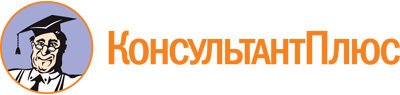 Постановление Правительства Забайкальского края от 11.08.2017 N 333
(ред. от 31.07.2023)
"Об утверждении Порядка определения объема и предоставления субсидий из бюджета Забайкальского края региональным (краевым) организациям (отделениям) общероссийских общественных организаций инвалидов и организациям инвалидов в целях финансового обеспечения затрат на проведение мероприятий в рамках отдельных государственных программ Забайкальского края"Документ предоставлен КонсультантПлюс

www.consultant.ru

Дата сохранения: 27.10.2023
 Список изменяющих документов(в ред. Постановлений Правительства Забайкальского краяот 19.12.2017 N 529, от 25.05.2021 N 183, от 31.07.2023 N 399)Список изменяющих документов(в ред. Постановления Правительства Забайкальского краяот 31.07.2023 N 399)